ПРОТОКОЛзаседания комиссии по чрезвычайным ситуациям и обеспечению пожарной безопасности Администрации муниципального района Туймазинский район Республики Башкортостан«04» января 2021 г.	                       № 1                                                    г. ТуймазыПОВЕСТКА ДНЯ:	     Профилактические мероприятия по пожарной безопасности на территории муниципального района Туймазинский район  Республики Башкортостан в период Новогодних праздников. По вопросу слушали:	Главу Администрации муниципального района Туймазинский район Республики Башкортостан  А.Р. Суфиянова.	04.01.2021 года была проведена работа по контролю заместителями главы Администрации муниципального района Туймазинский район Республики Башкортостан и представителями ГБУ АСС ЗПСО г.Туймазы, МКУ «Управление гражданской защиты» муниципального района Туймазинский район Республики Башкортостан, Туймазинского межрайонного ОНД и ПР УНД и ПР ГУ МЧС России по Республики Башкортостан, ПСЧ № 48 12 ПСО ФПС ГПС ГУ МЧС России по Республике Башкортостан. Проведены мероприятия по проверке работы профилактических групп на территории города Туймазы и 10 сельских поселений (Тюменяковский, Гафуровский, Николаевский, Ильчимбетовский, Какрыбашевский,Серафимовский,Старотуймазинский, Татар-Улкановский, Верхнебишиндинский, Субханкуловский). Были определены следующие замечания:Требуется провести корректировку распоряжения по составу профилактических групп, включить в профилактические группы депутатов на территории данных сельских поселений, старост, если имеются МКД домкомов. Организовать взаимодействие в совместной работе по профилактике.Не все Администрации сельских поселений своевременно обновляют информацию на сайтах и в социальных сетях. В лучшую сторону в работе с социальными сетями можно выделить Субханкуловское сельское поселение.Не все Администрации сельских поселений подготовили списки граждан нуждающихся в адресной помощи (ремонт электропроводки, печного отопления).	Выслушав и обсудив вопрос, комиссия по чрезвычайным ситуациям и обеспечению пожарной безопасности Администрации муниципального района Туймазинский район Республики Башкортостан РЕШИЛА:           1. Усилить профилактические мероприятия по пожарной безопасности на территории городского и сельских поселений.  	         Срок: постоянно.Исполнители: Руководители Управляющих компаний муниципального района Туймазинский район, Глава городского и сельских поселений муниципального район Туймазинский район и лица их замещающие.          2. Подготовить списки потребности в АДПИ, получить требуемое количество в  МКУ «Управление гражданской защиты» муниципального района Туймазинский район и в период проведения профилактических рейдов установить нуждающимся гражданам.           Срок: в период проведения профилактической работы.Исполнители: Руководители Управляющих компаний муниципального района Туймазинский район, Глава городского и сельских поселений муниципального район Туймазинский район и лица их замещающие.           3. Рекомендовать руководителям организаций, обслуживающим жилищный фонд, управляющим многоквартирных домов, товариществам собственников жилья, председателям советов многоквартирных домов:- организовать совместно со старшими по дому проведение сходов граждан по месту жительства, проживающих по найму и на постоянной основе с рассмотрением вопросов предупреждения пожаров в быту; - организовать размещение в доступных местах наглядных агитационных материалов, плакатов, брошюр, листовок, памяток о мерах пожарной безопасности в период новогодних праздников, применению гражданами бытовых пиротехнических изделий.  - довести до населения требования пожарной безопасности, и о необходимости ограничения нахождения детей без присмотра взрослых.           Срок: в период проведения профилактической работы.Исполнители: Руководители Управляющих компаний муниципального района Туймазинский район, Администрация городского и сельских поселений муниципального район Туймазинский район и лица их замещающие.           4.  Продолжить работу по оказанию адресной помощи лицам, попавшим в трудную жизненную ситуацию.           Срок: постоянно.Исполнители: Глава городского и сельских поселений муниципального района Туймазинский район.           5. Ежедневно предоставлять отчеты в соответствии (с формой 1) КЧС и ОПБ МР ТР от 11.12.2020 года по работе профилактических групп в МКУ «УГЗ» МР ТР отдел ЕДДС, на адрес электронной  почты: edds_tuimazy@mail.ru           Срок: постоянно.Исполнители: Руководители Управляющих компаний муниципального района Туймазинский район, Администрация городского и сельских поселений муниципального район Туймазинский район и лица их замещающие.          6. Провести корректировку распоряжения по составу профилактических групп, включить в профилактические группы депутатов на территории данных сельских поселений, старост, если имеются МКД домкомов. Организовать профилактическую работу совместно с депутатами и лицами приравненных к ним, старостами сельских поселений и домкомов в МКД Управляющих компаний на территории муниципального района Туймазинский район.  	       Срок: в период проведения профилактической работы.           Исполнители: Руководители Управляющих компаний муниципального  района Туймазинский район, Глава городского и сельских поселений муниципального район Туймазинский район и лица их замещающие.           7. Взять на особый контроль работу со СМИ, своевременно размещать информацию на сайтах и в социальных сетях.           Срок: постоянно.Исполнители: Руководители Управляющих компаний муниципального  района Туймазинский район, Глава городского и сельских поселений муниципального район Туймазинский район, Информационно – аналитический отдел Администрации муниципального район Туймазинский район.             8. Рассмотреть вопрос о выделении финансовых средств на закупку элементов питания для АДПИ установленных в 2019 году, на приобретения агитационного материала для работы профилактических групп.                Срок: до 15.01. 2021 года.Исполнители: Финансовое управление Администрации муниципального район Туймазинский район.             9. Подготовить списки адресов потребности замены элементов питания для АДПИ установленных в 2019 году. Предоставить информацию по потребности в МКУ «УГЗ» МР ТР отдел ГО и ЧС, на адрес электронной  почты: ugzmrtr@mail.ru            Срок: до 11.01. 2021 года.Исполнители: Руководители Управляющих компаний муниципального  района Туймазинский район, Глава городского и сельских поселений муниципального район Туймазинский район.            10. Предоставить списки сотрудников профилактических групп (представителей Администрации, управляющих компаний, старост, домкомов, депутатов и лиц работающих в данном направлении) для проведения обучения по направлению «внештатный сотрудник профилактических групп». Информацию направлять в МКУ «УГЗ» МР ТР отдел ГО и ЧС, на адрес электронной  почты: ugzmrtr@mail.ru             Срок: до 11.01. 2021 года.Исполнители: Руководители Управляющих компаний муниципального  района Туймазинский район, Глава городского и сельских поселений муниципального район Туймазинский район.            11. Подготовить доклад о обстановке и принятых мерах по пожарной безопасности в сельскохозяйственных предприятиях осуществляющих свою деятельность на территории муниципального  района Туймазинский район             Срок: до 07.01. 2021 года.Исполнители: Заместитель главы Администрации муниципального района Туймазинский район Республики Башкортостан - начальник УСХ.            12. Подготовить списки  с адресами проживания по категориям граждан.             Срок: до 11.01. 2021 года.Исполнители: Руководители Управляющих компаний муниципального  района Туймазинский район, Глава городского и сельских поселений муниципального район Туймазинский район.Заместитель председателя комиссии по ЧС и ОПБАдминистрации МР Туймазинский район Республики Башкортостан						     Б.З. ХалиуллинСекретарь комиссии по ЧС и ОПБАдминистрации МР Туймазинский район Республики Башкортостан						       А.М.МуллагалеевБАШКОРТОСТАН РЕСПУБЛИКАҺЫ ТУЙМАЗЫ РАЙОНЫМУНИЦИПАЛЬ РАЙОН ХАКИМИӘТЕ452750, БР, Туймазы калаҺы, Островский урамы, 34,тел.: (34782) 7-99-01, факс 7-50-51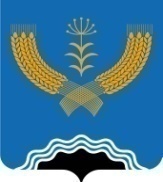 РЕСПУБЛИКА БАШКОРТОСТАН АДМИНИСТРАЦИЯ МУНИЦИПАЛЬНОГО РАЙОНА ТУЙМАЗИНСКИЙ РАЙОН 452750, Республика Башкортостан, г.Туймазы, ул.Островского, 34,тел.: (34782) 7-99-01, факс 7-50-51Председательствующий:Суфиянов А.Р. – глава Администрации муниципального района Туймазинский район Республики Башкортостан, председатель Комиссии.Секретарь:Муллагалеев А.М. – начальникМКУ «Управление гражданской защиты» муниципального района Туймазинский район Республики Башкортостан.(по согласованию)Присутствовали:                    Халиуллин Б.З. – заместитель главы Администрации  муниципального района Туймазинский район Республики Башкортостан – заместитель председателя Комиссии.Махмутов Р.У. – начальник 12 ПСО ФПС ГПС ГУМЧС России по Республике Башкортостан,заместитель председателя Комиссии.(по согласованию)Сафин М.С. - заместитель главы Администрации  муниципального района Туймазинский район Республики Башкортостан по ПТС и С,член Комиссии.Камалетдинов И.К. – секретарь советаАдминистрации муниципального районаТуймазинский район  Республики Башкортостан, член Комиссии.Подоприхин С.А. - заместитель главыАдминистрации  муниципального районаТуймазинский район Республики Башкортостан по   социальным вопросам, член Комиссии.Агапитов Р.Н. – заместитель главы Администрации по финансовым вопросам муниципального района Туймазинский район Республики Башкортостан,член Комиссии.Токарева И.Ю. – заместитель главы Администрациимуниципального района Туймазинский район Республики Башкортостан, член Комиссии.Мухаметдинов Р.Д. –  заместитель главы Администрации муниципального района Туймазинский район Республики Башкортостан - начальник УСХ, член Комиссии.Миниахметов И.М. – начальник отдела МВД России по Туймазинскому району и городу Туймазы, член Комиссии (по согласованию)Лазарев О.Р. -  начальник Туймазинского межрайонного ОНД и ПР УНД и ПР ГУ МЧСРоссии по Республики Башкортостан, член Комиссии (по согласованию)Маликов А.К. – начальник ПСЧ № 48 12 ПСО ФПС ГПС ГУ МЧС России по Республике Башкортостан, член Комиссии (по согласованию)Приглашенные:     Глава городского и главы сельских поселениймуниципального района Туймазинский район; Арсланова Д.М. - управляющий делами Администрации муниципального района Туймазинский район Республики Башкортостан;Шагалеев Э.Ф. – начальник ГБУ АСС ЗПСО г.Туймазы.